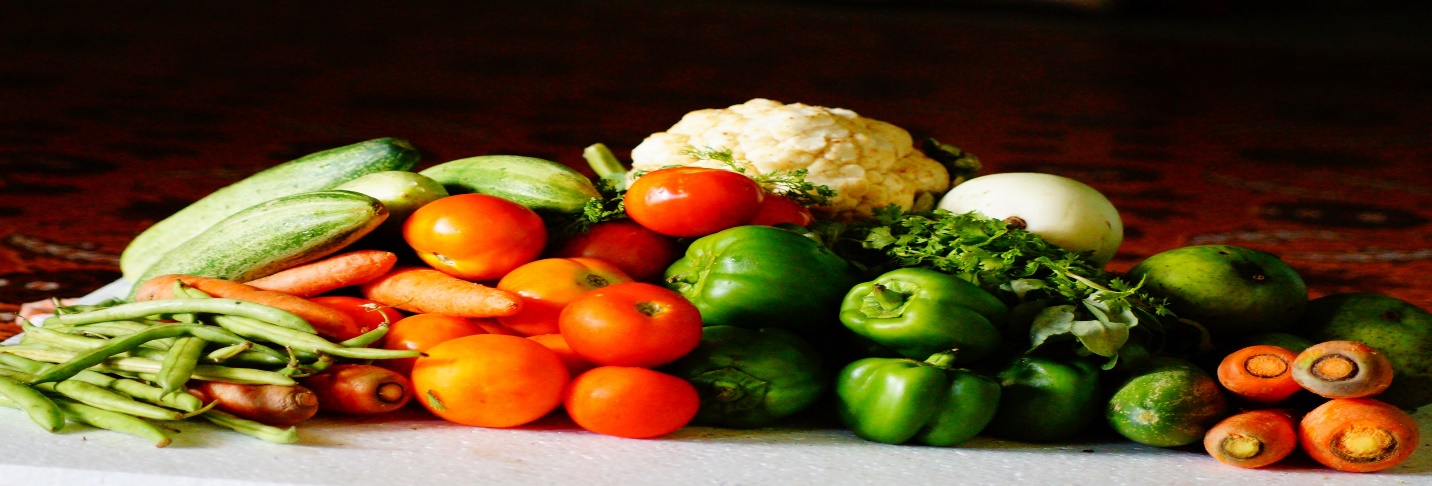 Informative Dietary PresentationPresented by:  Jill Spangler, DieticianWVU-Reynolds Memorial HospitalMarshall County Health Department would like to welcome the public to a free informative presentation by Jill Spangler, dietician with WVU-Reynolds Memorial Hospital.At the Marshall County Health DepartmentFriday, August 12, 20221:30pm - 2:30pmJill will be speaking on a Healthy Eating Plan that will help you control your blood sugar levels. This is designed for diabetics and for anyone wanting to learn how to eat healthy. Please call MCHD at 304-845-7840 Ext. 114 to RSVP for this FREE informative program.